Informace pro rodiče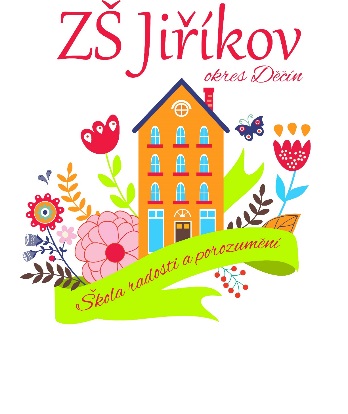 (výňatek z vnitřního řádu ŠD)Informace pro rodiče(výňatek z vnitřního řádu ŠD)1.Provoz školní družiny je od 6 hod. do 16 hod. Ranní příchod nejpozději do 7:30 hodin do II. odd. ŠD (přízemí).Odpolední předávání dětí od 15 hod. v II. odd. ŠD (přízemí).2.Členem školní družiny se stane dítě po vyplnění a předání zápisního lístku.Přednostně však dítě pracujících rodičů. Dítě může rodič či zákonný zástupce odhlásit ze školní družiny pouze písemně.3.Odchody dětí ze školní družiny      - po obědě                                                               - poté až od 14:30 hod.!!                                                               - na zájmové a jazykové kroužky dle dohody4.K mimořádnému samostatnému odchodu ze školní družiny je třeba napsat dítěti lístek obsahující jméno dítěte, datum a podpis rodičů. Nemá-li dítě tento lístek, bude ze ŠD uvolněno dle času uvedenéhona zápisním lístku a to pouze v případě, že odchází samostatně. Na základě telefonického hovoruděti ze ŠD z bezpečnostních důvodů neuvolňujeme!5.Nepřítomnost dítěte ve ŠD je třeba omluvit.6.Obědy si rodiče zařizují a následně platí ve školní jídelně sami.7.Na pobyt v přírodě či na sportovní činnost je doporučeno nosit vhodné oblečení a obuv (tenisky, botasky – ne cvičky). Označené věci si mohou děti nechat uložené v družině.8.Pro chování ve školní družině platí stejná pravidla jako ve škole.Pokud žák narušuje soustavně školní řád a činnost školní družiny, může být rozhodnutím ředitelez družiny vyloučen. Tomuto rozhodnutí předchází upozornění rodičům (zákonným zástupcům) žáka.9.O vedlejších prázdninách je provoz ŠD upraven podle počtu dětí. Před každými prázdninami obdrží každé dítě s určitým předstihem informace o provozu ŠD v době prázdnin. Žáci musí být na docházku o prázdninách zvlášť písemně přihlášeni.10.Škola stanovuje výši úplaty ve výši 100,- Kč za měsíc.Způsob úhrady příspěvku lze 2 způsoby:a) v hotovosti přímo vychovatelce ŠD příslušného oddělení, na základě zaplacení bude vydán příjmový doklad: 1. pololetí do 30. 9. 20202. pololetí do 26. 2. 2021 b) bezhotovostní na účet Základní školy Jiříkov, okres Děčín – č. ú. 925 780 379/0800, variabilní symbol: 2020,      konstantní symbol: 0558V případě absence dítěte ve školní družině se příspěvek nevrací.11.  Začátkem školního roku (do konce listopadu) se vybírá dobrovolný „ sponzorský rodičovský příspěvek“ ve výši 300,- Kč na rok (30,-Kč na měsíc). Tyto vybrané prostředky jsou určeny na nákup hraček, her, pomůcek a cen pro děti spojené s akcemi ve ŠD.12.II. odd. ŠD (přízemí) – pí Lenka Kolářová  3 –5. třídy Telefonní číslo na ŠD (II. odd. ŠD):  778 421 569 I. odd. ŠD (první patro vlevo) – pí Eva Ondráčková  1. a 2. třídyTelefonní číslo na ŠD (I. odd. ŠD):  778 421 571 –  obě čísla dostupná 6–8 hodin a 11–16 hodin    